ΘΕΜΑ : Εξέταση ατόμων με αναπηρία και ειδικές εκπαιδευτικές ανάγκες στα Ειδικά Μαθήματα 2017. Oι εξετάσεις στα Ειδικά Μαθήματα διενεργούνται με βάση την αριθμ.Φ.253/128314/Β6/29-11-2002 Υπουργική Απόφαση (ΦΕΚ 1538 Β΄ 10-12-2002), όπως έχει τροποποιηθεί και ισχύει. Σύμφωνα με τις διατάξεις της ανωτέρω Υ.Α., οι απόφοιτοι και οι μαθητές ημερήσιου ή εσπερινού Γενικού και Επαγγελματικού Λυκείου, καθώς και οι απόφοιτοι άλλου τύπου Λυκείου που εμπίπτουν στις διατάξεις του άρθρου 9, εξετάζονται ως άτομα με αναπηρία και ειδικές εκπαιδευτικές ανάγκες από τις οικείες Επιτροπές Εξέτασης ως ακολούθως:Στα μαθήματα ΑΓΓΛΙΚΑ, ΓΑΛΛΙΚΑ, ΓΕΡΜΑΝΙΚΑ, ΑΡΜΟΝΙΑ, ΕΛΕΥΘΕΡΟ και ΓΡΑΜΜΙΚΟ ΣΧΕΔΙΟ  οι υποψήφιοι που υπέβαλαν τη σχετική Αίτηση – Δήλωση σε Λύκεια των Περιφερειακών Διευθύνσεων Πρωτοβάθμιας και Δευτεροβάθμιας Εκπαίδευσης Θεσσαλίας, Ηπείρου, Δυτικής Μακεδονίας, Κεντρικής Μακεδονίας και Ανατολικής Μακεδονίας & Θράκης εξετάζονται από την Επιτροπή Εξέτασης ατόμων με αναπηρία και ειδικές εκπαιδευτικές ανάγκες που εδρεύει στο Μουσικό Σχολείο Θεσσαλονίκης (Προέκταση Εγνατίας 118, Τέρμα Πυλαίας, ΤΚ 555 35, Τηλέφωνο 2310 300828, Φαξ 2310 300630). Οι υποψήφιοι που υπέβαλαν τη σχετική Αίτηση – Δήλωση σε Λύκεια των υπόλοιπων Περιφερειακών Διευθύνσεων Πρωτοβάθμιας και Δευτεροβάθμιας Εκπαίδευσης εξετάζονται από την Επιτροπή Εξέτασης ατόμων με αναπηρία και ειδικές εκπαιδευτικές ανάγκες που εδρεύει στο  2ο Πειραματικό Λύκειο Αθηνών (Π. Κυριακού 12, Αμπελόκηποι, ΤΚ 115 21, Τηλέφωνο 210 6442204).     Στο μάθημα των ΙΣΠΑΝΙΚΩΝ, όλοι οι υποψήφιοι εξετάζονται από την Κεντρική Επιτροπή Ειδικών Μαθημάτων, η οποία για την περίπτωση αυτή λειτουργεί και ως Επιτροπή Εξέτασης ατόμων με αναπηρία και ειδικές εκπαιδευτικές ανάγκες και που εδρεύει στην Αθήνα στο κτήριο της Κεντρικής Υπηρεσίας του Υπουργείου Παιδείας, Έρευνας και Θρησκευμάτων (Ανδρέα Παπανδρέου 37, Μαρούσι , ΤΚ 151 80, Ισόγειο, Πτέρυγα Δ).Στο μάθημα των ΙΤΑΛΙΚΩΝ οι υποψήφιοι που υπέβαλαν τη σχετική Αίτηση – Δήλωση σε Λύκεια των Περιφερειακών Διευθύνσεων Πρωτοβάθμιας και Δευτεροβάθμιας Εκπαίδευσης Θεσσαλίας, Ηπείρου, Δυτικής Μακεδονίας, Κεντρικής Μακεδονίας και Ανατολικής Μακεδονίας & Θράκης, εξετάζονται από την Επιτροπή Εξέτασης ατόμων με αναπηρία και ειδικές εκπαιδευτικές ανάγκες που εδρεύει στο Μουσικό Σχολείο Θεσσαλονίκης (Προέκταση Εγνατίας 118, Τέρμα Πυλαίας, ΤΚ 555 35, Τηλέφωνο 2310 300828, Φαξ 2310 300630). Οι υποψήφιοι που υπέβαλαν τη σχετική Αίτηση – Δήλωση σε Λύκεια των υπόλοιπων Περιφερειακών Διευθύνσεων Πρωτοβάθμιας και Δευτεροβάθμιας Εκπαίδευσης εξετάζονται από την Κεντρική Επιτροπή Ειδικών Μαθημάτων, η οποία για την περίπτωση αυτή λειτουργεί και ως Επιτροπή Εξέτασης ατόμων με αναπηρία και ειδικές εκπαιδευτικές ανάγκες και που εδρεύει στην Αθήνα στο κτήριο της Κεντρικής Υπηρεσίας του Υπουργείου Παιδείας, Έρευνας και Θρησκευμάτων (Ανδρέα Παπανδρέου 37, Μαρούσι , ΤΚ 151 80, Ισόγειο, Πτέρυγα Δ). Ειδικά για το μάθημα ΕΛΕΓΧΟΣ ΜΟΥΣΙΚΩΝ ΑΚΟΥΣΤΙΚΩΝ ΙΚΑΝΟΤΗΤΩΝ, οι υποψήφιοι που υπέβαλαν τη σχετική Αίτηση – Δήλωση σε Λύκεια των Περιφερειακών Διευθύνσεων Πρωτοβάθμιας και Δευτεροβάθμιας Εκπαίδευσης Θεσσαλίας, Ηπείρου, Δυτικής Μακεδονίας, Κεντρικής Μακεδονίας και Ανατολικής Μακεδονίας & Θράκης, εξετάζονται από την Επιτροπή Εξέτασης ατόμων με αναπηρία και ειδικές εκπαιδευτικές ανάγκες που εδρεύει, ως παράρτημα του Βαθμολογικού Κέντρου, στο 2ο  Γενικό Λύκειο Νεάπολης (Στρατόπεδο Στρεμπενιώτη, Νεάπολη Θεσσαλονίκης, ΤΚ 567 01, Τηλέφωνο 2310 607521). Οι υποψήφιοι που υπέβαλαν τη σχετική Αίτηση – Δήλωση σε Λύκεια των υπόλοιπων Περιφερειακών Διευθύνσεων Πρωτοβάθμιας και Δευτεροβάθμιας Εκπαίδευσης εξετάζονται από την Επιτροπή Εξέτασης ατόμων με αναπηρία και ειδικές εκπαιδευτικές ανάγκες που εδρεύει, ως παράρτημα του Βαθμολογικού Κέντρου, στο 5ο  Γενικό Λύκειο Νέας Ιωνίας (Εμμανουήλ Παππά 6 & Φιλελλήνων, Νέα Ιωνία, ΤΚ 142 34, Τηλέφωνο 210 2758767).Τέλος, δεδομένου ότι οι Διευθυντές των σχολείων έχουν ήδη αποστείλει στις Δ/νσεις Δ.Ε. τη σχετική αίτηση και τα προβλεπόμενα δικαιολογητικά για προφορική εξέταση των ατόμων με αναπηρία και ειδικές εκπαιδευτικές ανάγκες, οι Δ/νσεις Δ.Ε. οφείλουν να διαβιβάσουν αντίγραφα αυτών, καθώς και τις καταστάσεις με τα στοιχεία των υποψηφίων, στις αντίστοιχες Επιτροπές Εξέτασης υποψηφίων με αναπηρία και ειδικές εκπαιδευτικές ανάγκες Αθήνας (2ο Πειραματικό Λύκειο Αθηνών: Π. Κυριακού 12, Αμπελόκηποι, ΤΚ 115 21, Τηλέφωνο 210 6442204) και Θεσσαλονίκης (Μουσικό Σχολείο Θεσσαλονίκης: Προέκταση Εγνατίας 118, Τέρμα Πυλαίας, ΤΚ 555 35, Τηλέφωνο 2310 300828) για τα μαθήματα Αγγλικά, Γαλλικά, Γερμανικά, Ελεύθερο Σχέδιο, Γραμμικό Σχέδιο, Αρμονία, Έλεγχος Μουσικών Ακουστικών Ικανοτήτων. Για το μάθημα των Ιταλικών τα προβλεπόμενα δικαιολογητικά των υποψηφίων που υπέβαλαν  τη σχετική Αίτηση – Δήλωση σε Λύκεια των Περιφερειακών Διευθύνσεων Πρωτοβάθμιας και Δευτεροβάθμιας Εκπαίδευσης Θεσσαλίας, Ηπείρου, Δυτικής Μακεδονίας, Κεντρικής Μακεδονίας και Ανατολικής Μακεδονίας & Θράκης θα διαβιβαστούν στην Επιτροπή Εξέτασης υποψηφίων με αναπηρία και ειδικές εκπαιδευτικές ανάγκες Θεσσαλονίκης (Μουσικό Σχολείο Θεσσαλονίκης: Προέκταση Εγνατίας 118, Τέρμα Πυλαίας, ΤΚ 555 35, Τηλέφωνο 2310 300828), ενώ των υποψηφίων που υπέβαλαν τη σχετική Αίτηση – Δήλωση σε Λύκεια των υπόλοιπων Περιφερειακών Διευθύνσεων Πρωτοβάθμιας και Δευτεροβάθμιας Εκπαίδευσης θα διαβιβαστούν στην Κεντρική Υπηρεσία του Υπουργείου Παιδείας, Έρευνας και Θρησκευμάτων, Διεύθυνση Εξετάσεων και Πιστοποιήσεων, Τμήμα Α’(γραφείο 0088). Για το μάθημα των Ισπανικών τα δικαιολογητικά όλων των υποψηφίων θα διαβιβαστούν στην Κεντρική Υπηρεσία του Υπουργείου Παιδείας, Έρευνας και Θρησκευμάτων, Διεύθυνση Εξετάσεων και Πιστοποιήσεων, Τμήμα Α’(γραφείο 0088).                                                                                         Η ΠΡΟΪΣΤΑΜΕΝΗ ΤΗΣ ΔΙΕΥΘΥΝΣΗΣ                                                   		                                              ΧΡΙΣΤΙΝΑ  ΠΑΤΡΟΥΕσωτερική Διανομή :  Γενική Διεύθυνση Στρατηγικού Σχεδιασμού, Προγραμματισμού και Ηλεκτρονικής ΔιακυβέρνησηςΔ/νση Εξετάσεων και Πιστοποιήσεων, Τμ. Α’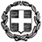 ΕΛΛΗΝΙΚΗ ΔΗΜΟΚΡΑΤΙΑΥΠΟΥΡΓΕΙΟ ΠΑΙΔΕΙΑΣ, ΕΡΕΥΝΑΣ ΚΑΙ ΘΡΗΣΚΕΥΜΑΤΩΝΓΕΝΙΚΗ ΔΙΕΥΘΥΝΣΗ ΣΤΡΑΤΗΓΙΚΟΥ ΣΧΕΔΙΑΣΜΟΥ, ΠΡΟΓΡΑΜΜΑΤΙΣΜΟΥΚΑΙ ΗΛΕΚΤΡΟΝΙΚΗΣ ΔΙΑΚΥΒΕΡΝΗΣΗΣΒαθμός Ασφαλείας: Να διατηρηθεί μέχρι:Βαθμός Προτεραιότητας:ΔΙΕΥΘΥΝΣΗ ΕΞΕΤΑΣΕΩΝ ΚΑΙ ΠΙΣΤΟΠΟΙΗΣΕΩΝ ΤΜΗΜΑ Α’Μαρούσι,    16 - 6 - 2017Αρ. Πρωτοκόλλου:  Φ.251/ 101740 /Α5Ταχ. Δ/νση: Ανδρέα Παπανδρέου 37Τ.Κ. – Πόλη: 15180   ΜαρούσιΙστοσελίδα: www.minedu.gov.grEmail: t01ode2@minedu.gov.gr Πληροφορίες: Ζαμπέλη ΜαρίαΤηλέφωνο: 210 3442690Φαξ: 210 3442098ΠΡΟΣ : 1)  Διευθυντές Διευθύνσεων Δ.Ε.               2)  Όλα τα ΓΕΛ και ΕΠΑΛ                   (δια των Δ/νσεων Δ.Ε.)             3)  Βαθμολογικά Κέντρα                    Ειδικών Μαθημάτων                                            (δια των Δ/νσεων Δ.Ε.)                                        ΚΟΙΝ :  Περιφερειακούς Δ/ντές Εκπαίδευσης